Literacy year 6 long term planning -  Autumn term.Literacy long term planning – Spring termLiteracy long term planning – Summer termRose Blanche - Christophe Gallaz and Roberto Innocenti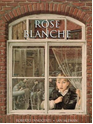 Cloud Busting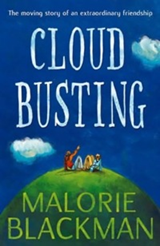  - Malorie Blackman Walter Tull  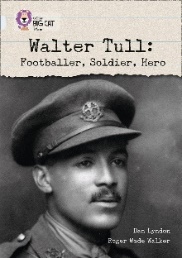 Dan Lyndon The Christmas Truce 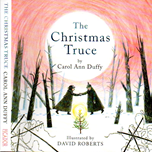 – Carol Ann Duffy Writing OpportunitiesDescriptionDiary entry Writing OpportunitiesInformal letterFormal letter Poetry writing Writing OpportunitiesBiographyWriting Opportunities Poetry writing Memory flashbackReading OpportunitiesI can predict using clues and prior knowledgeI can ask questionsI can discuss a range of text types which I have read or have been read to me I can explain how form, imagery and word choice contribute to meaning I can make inferences to a character’s feelings, thoughts and motives using clues from the text. I can comment on the author’s use of languageI can consider the impact of language on the readerI can read my writing out loud to an audience in an interesting and clear mannerReading OpportunitiesI can use a dictionaryI can explain the meaning of wordsI can ask questionsI can summarise informationI can summarise chapters I can predict using clues and prior knowledge I can discuss a range of text types which I have read or have been read to meI can make inferences to a character’s feelings, thoughts and motives using clues from the text. I can comment on the author’s use of languageI can consider the impact of language on the readerI can show understanding of the text through my intonation, tone and volume Reading OpportunitiesI can use a dictionaryI can read and discuss non fiction textsI can retrieve and record information from non-fictionI can distinguish between statements of fact and opinionI can discuss interesting words and phrases that the author has usedI can explain the meaning of wordsI can ask questionsI can describe how books are set out in different ways to help the readerReading OpportunitiesI can use a dictionaryI can explain the meaning of wordsI can ask questionsI can summarise informationI can predict using clues and prior knowledge I can discuss a range of text types which I have read or have been read to meI can make inferences to a character’s feelings, thoughts and motives using clues from the text. I can comment on the author’s use of languageI can consider the impact of language on the readerI can identify themes in a text and find common themesSir Gawain and the Loathly Lady 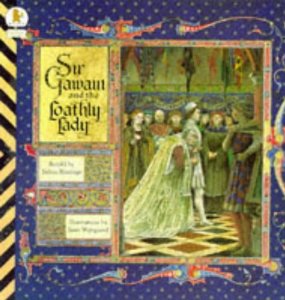 Selina Hastings The Journey of Shackleton 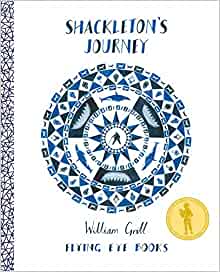 William Grill Writing OpportunitiesEssay Story writing – retelling the story Integrating dialogue into a storyWriting opportunities New unit for this year will incluceNewspaper reportNon chronological information report Reading OpportunitiesI can use a dictionaryI can explore themes in a text I can identify different types of nouns I can identify how words and phrases contribute to meaning I can explain the meaning of wordsI can ask questionsI can predictI can discuss a range of text types which I have read or have been read to meI have read a range of books including fairy tales, myths and legends – I can orally retell some of these storiesI can make inferences to a character’s feelings, thoughts and motives using clues from the text. I can comment on the author’s use of languageI can consider the impact of language on the readerI can summarise the main idea of something I have readReading opportunities New unit for this year will includeI can use a dictionaryI can read and discuss non fiction textsI can retrieve and record information from non-fictionI can distinguish between statements of fact and opinionI can discuss interesting words and phrases that the author has usedI can explain the meaning of wordsI can ask questionsI can describe how books are set out in different ways to help the readerThe Giant’s Necklace 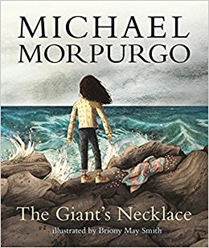 – Michael Morpurgo The Lady of Shallot - 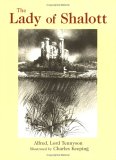 Alfred TennysonWriting Opportunities	Newspaper reportDiary Reading OpportunitiesI can use a dictionaryI can explain the meaning of wordsI can ask questionsI can summarise informationI can predict using clues and prior knowledge I can discuss a range of text types which I have read or have been read to meI can make inferences to a character’s feelings, thoughts and motives using clues from the text. I can comment on the author’s use of languageI can consider the impact of language on the readerI can identify themes in a text and find common themesReading OpportunitiesI can use a dictionaryI can explain the meaning of wordsI can ask questionsI can summarise informationI can summarise chapters I can predict using clues and prior knowledge I can discuss a range of text types which I have read or have been read to meI can make inferences to a character’s feelings, thoughts and motives using clues from the text. I can comment on the author’s use of languageI can consider the impact of language on the readerI can show understanding of the text through my intonation, tone and volume